MaterialsTiles								Breathable Membrane 								Insulation											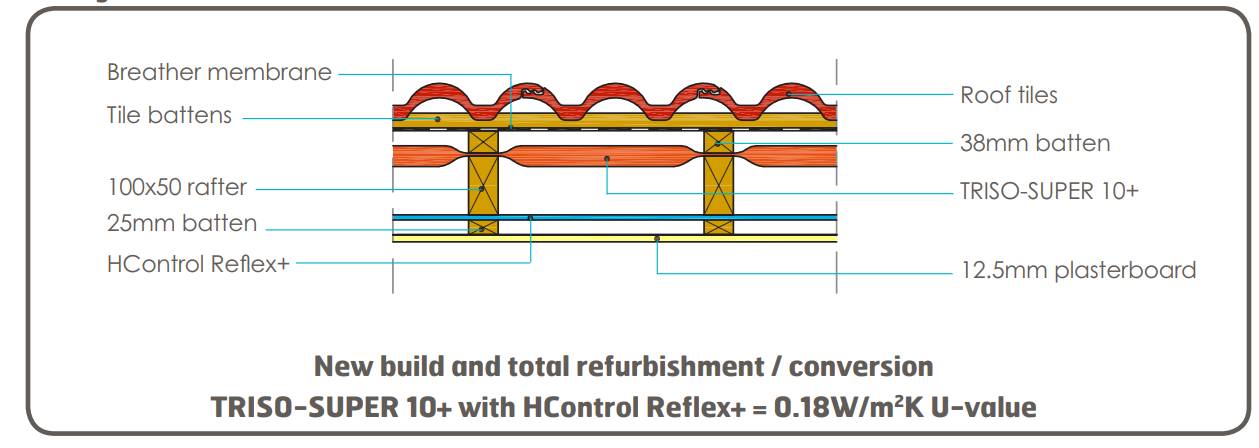 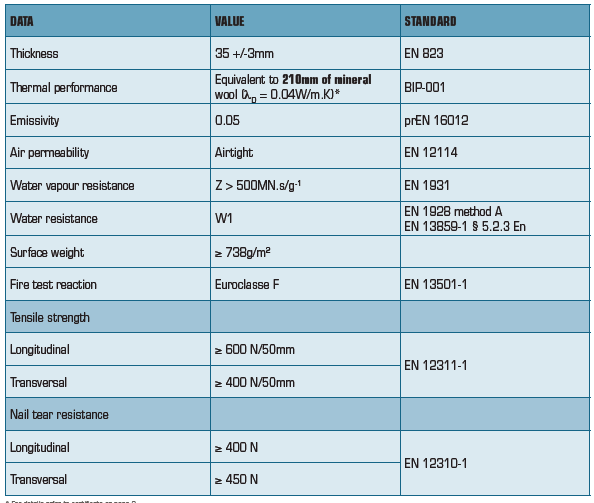 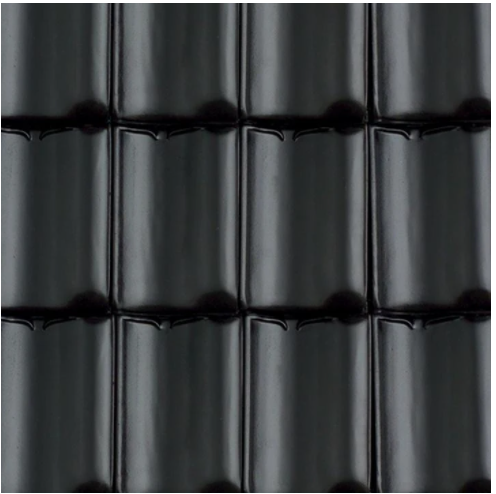 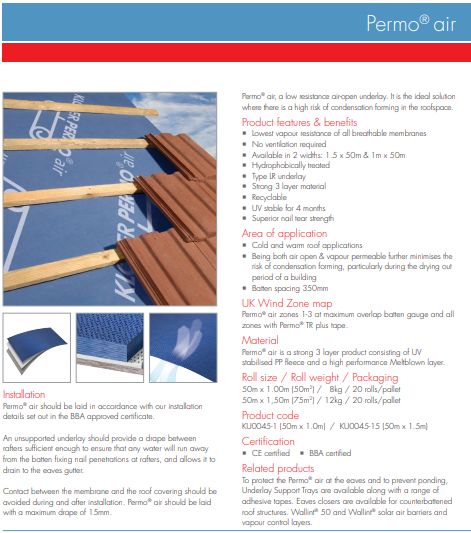 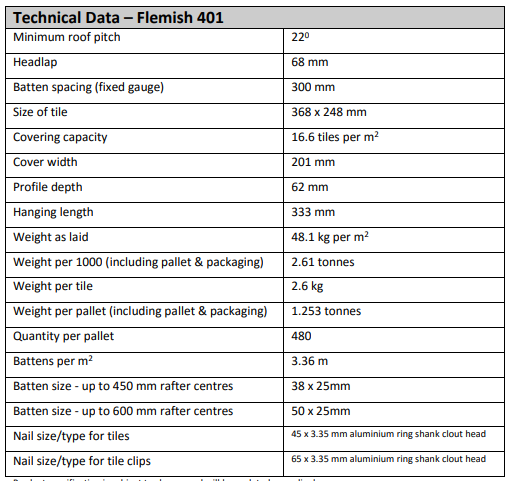 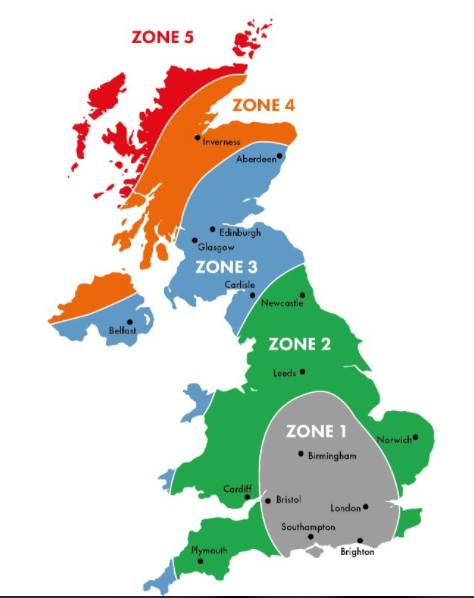 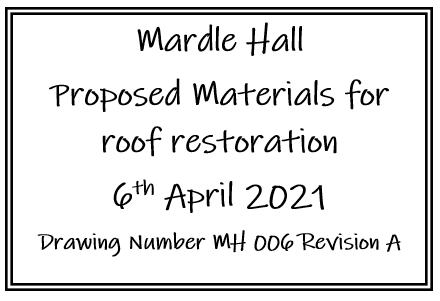 